Your recent request for information is replicated below, together with our response.For the calendar years 2018 to 2023, please provide me with:The number of persons investigated in relation to the procurement of an illegal abortion.For each case could you provide a brief anonymised description of what happened and who reported the alleged crime (eg NHS staff)Could you also state the outcome of any investigation and whether the case was referred to the CPS. Can you please list the specific legislation used to refer to each case. I can confirm that there was one case in 2019 however it was not reported to the Crown Office and Procurator Fiscal Services (COPFS). The case relates to procuring or attempting to procure an illegal abortion. The case was reported to the Police approximately 30 years after it had occurred. The relevant legislation is Section 5(2) of the Abortion Act 1967.If you require any further assistance please contact us quoting the reference above.You can request a review of this response within the next 40 working days by email or by letter (Information Management - FOI, Police Scotland, Clyde Gateway, 2 French Street, Dalmarnock, G40 4EH).  Requests must include the reason for your dissatisfaction.If you remain dissatisfied following our review response, you can appeal to the Office of the Scottish Information Commissioner (OSIC) within 6 months - online, by email or by letter (OSIC, Kinburn Castle, Doubledykes Road, St Andrews, KY16 9DS).Following an OSIC appeal, you can appeal to the Court of Session on a point of law only. This response will be added to our Disclosure Log in seven days' time.Every effort has been taken to ensure our response is as accessible as possible. If you require this response to be provided in an alternative format, please let us know.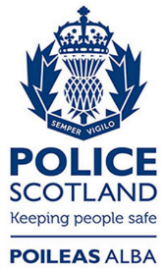 Freedom of Information ResponseOur reference:  FOI 23-2719Responded to:  3rd November 2023